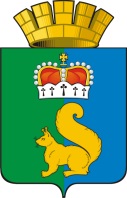 ПОСТАНОВЛЕНИЕАДМИНИСТРАЦИИ ГАРИНСКОГО ГОРОДСКОГО ОКРУГАПОСТАНОВЛЯЮ:Утвердить план проведения проверок соблюдения земельного законодательства на 2019 год в отношении физических лиц в рамках осуществления муниципального земельного контроля на территории Гаринского городского округа (прилагается).Настоящее постановление опубликовать (обнародовать).3.  Контроль за исполнением настоящего постановления возложить на заместителя главы  администрации Гаринского городского округа Егорычева И.А.УТВЕРЖДЕНпостановлением Администрации Гаринского городского округаот 30.04.2019г № 181План проведения проверок соблюдения земельного законодательства в отношении физических лиц в рамках осуществления муниципального земельного контроля на территории Гаринского городского округа на 2019 год30.04. 2019 г.п.г.т. Гари30.04. 2019 г.п.г.т. Гари№ 181№ 181Об утверждении плана проведения проверок соблюдения земельного законодательства на 2019 год в отношении физических лиц в рамках осуществления муниципального земельного контроля на территории Гаринского городского округа Об утверждении плана проведения проверок соблюдения земельного законодательства на 2019 год в отношении физических лиц в рамках осуществления муниципального земельного контроля на территории Гаринского городского округа В соответствии с Земельным кодексом Российской Федерации,  Федеральным законом от 06.10.2003 № 131-ФЗ «Об общих принципах организации местного самоуправления в Российской Федерации»,  Решением Думы Гаринского городского округа от 26.11.2015г  № 498/53 «Об утверждении Положения о муниципальном земельном контроле на территории Гаринского городского округа», руководствуясь ст. 28 Устава Гаринского городского округа, В соответствии с Земельным кодексом Российской Федерации,  Федеральным законом от 06.10.2003 № 131-ФЗ «Об общих принципах организации местного самоуправления в Российской Федерации»,  Решением Думы Гаринского городского округа от 26.11.2015г  № 498/53 «Об утверждении Положения о муниципальном земельном контроле на территории Гаринского городского округа», руководствуясь ст. 28 Устава Гаринского городского округа, В соответствии с Земельным кодексом Российской Федерации,  Федеральным законом от 06.10.2003 № 131-ФЗ «Об общих принципах организации местного самоуправления в Российской Федерации»,  Решением Думы Гаринского городского округа от 26.11.2015г  № 498/53 «Об утверждении Положения о муниципальном земельном контроле на территории Гаринского городского округа», руководствуясь ст. 28 Устава Гаринского городского округа, В соответствии с Земельным кодексом Российской Федерации,  Федеральным законом от 06.10.2003 № 131-ФЗ «Об общих принципах организации местного самоуправления в Российской Федерации»,  Решением Думы Гаринского городского округа от 26.11.2015г  № 498/53 «Об утверждении Положения о муниципальном земельном контроле на территории Гаринского городского округа», руководствуясь ст. 28 Устава Гаринского городского округа, В соответствии с Земельным кодексом Российской Федерации,  Федеральным законом от 06.10.2003 № 131-ФЗ «Об общих принципах организации местного самоуправления в Российской Федерации»,  Решением Думы Гаринского городского округа от 26.11.2015г  № 498/53 «Об утверждении Положения о муниципальном земельном контроле на территории Гаринского городского округа», руководствуясь ст. 28 Устава Гаринского городского округа, Глава       Гаринского городского округа                С.Е.Величко№ ппФИО физического лицаНаименование объекта/кадастровый номер объектаАдрес местонахождения объектаЦель проведения проверки/основания проведенияДата проведения проверки/срок проведения проверки (дней)Форма проведения проверки 1Ланец Елена ИвановнаЗемельный участок/ 66:10:1501002:372Свердловская область, Гаринский район, пгт.Гари, ул.Рассохина,5Соблюдение требований земельного законодательства / плановая3 квартал 2019 года/ 20Документарная и выездная2Стаховский Владимир ИльичЗемельный участок/ 66:10:1501002:262Свердловская область, Гаринский район, пгт.Гари, ул.Школьная,13Соблюдение требований земельного законодательства / плановая3 квартал 2019 года/ 20Документарная и выездная3Шимова Зинаида ВикторовнаЗемельный участок/ 66:10:1501002:270Свердловская область, Гаринский район, пгт.Гари, ул.Школьная,28Соблюдение требований земельного законодательства / плановая3 квартал 2019 года/ 20Документарная и выездная4Макаревич Евгения ЛеонидовнаЗемельный участок/ 66:10:1501003:313Свердловская область, Гаринский район, пгт.Гари, ул.Трудовая,17Соблюдение требований земельного законодательства / плановая3 квартал 2019 года/ 20Документарная и выездная5Ульянчик Мария ВладимировнаЗемельный участок/ 66:10:1501002:310Свердловская область, Гаринский район, пгт.Гари, ул.Солнечная,5Соблюдение требований земельного законодательства / плановая3 квартал 2019 года/ 20Документарная и выездная6Киркитадзе Автондил ДатиковичЗемельный участок/ б/нСвердловская область, Гаринский район, пгт.Гари, ул.50 лет Победы,16Соблюдение требований земельного законодательства / плановая3 квартал 2019 года/ 20Документарная и выездная7Лобанова Татьяна ЕвгеньевнаЗемельный участок/ 66:10:1501002:268Свердловская область, Гаринский район, пгт.Гари, ул.Школьная,26Соблюдение требований земельного законодательства / плановая3 квартал 2019 года/ 20Документарная и выездная